SEMANA DEL 14 AL 18 DE MARZO DE 2022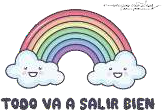 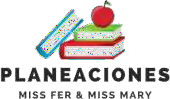 PLAN DE TRABAJOESCUELA PRIMARIA: 	TERCER GRADOMAESTRO (A) : 	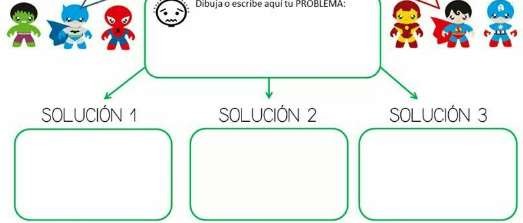 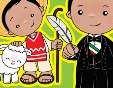 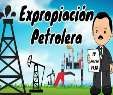 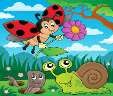 ASIGNATURAAPRENDIZAJE ESPERADOACTIVIDADESSEGUIMIENTO YRETROALIMENTACIÓNLUNESEducación SocioemocionalDa ejemplos de la tristeza como una emoción necesaria para enfrentar situaciones depérdida.Escribe en tu libreta una situación de perdida que hayas vivido a lo largo de tu vida en donde la emoción de tristeza estuviera presente.LUNESCiencias NaturalesExplica que las propiedades de las mezclas, como color y sabor, cambian al modificar las proporciones de los materiales que la conforman.Una mezcla heterogénea es aquella que posee una composición no uniforme en la cual se pueden distinguir fácilmente sus componentes. Dibuja en tu libreta 5 mezclas heterogéneas que se realicen en tu hogar.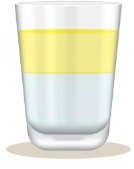 LUNESLengua maternaIdentifica los elementos y el orden de presentación en la escritura de un texto narrativo.¿Qué son los textos narrativos?Lee y realiza el siguiente mapa conceptual en tu cuaderno, el cual menciona los elementos de los textos narrativos.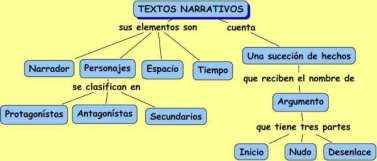 Vida SaludableToma decisiones respecto del consumo de alimentos procesados, con base en la información de los sellos y advertencias.Recorta 5 etiquetas de productos alimenticios que encuentres en tu hogar y pegalos en tu libreta.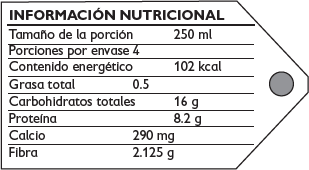 ASIGNATURAAPRENDIZAJEESPERADOACTIVIDADESSEGUIMIENTO YRETROALIMENTACIÓNMARTESLengua maternaIdentifica características y función de artículos de divulgación científica.Realiza en tu libreta una investigación sobre las tortugas.¿De que se alimentan?¿Cuántos años viven?¿Cómo se reproducen?¿Dónde habitan?¿Qué especies existen?¿Cuánto pesan aproximadamente?¿Qué podemos hacer para cuidarlas?MARTES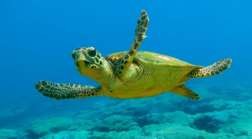 MatemáticasLee y usa el reloj para verificar estimaciones de tiempo.Escribe o dibuja la hora correcta en cada uno de los relojes.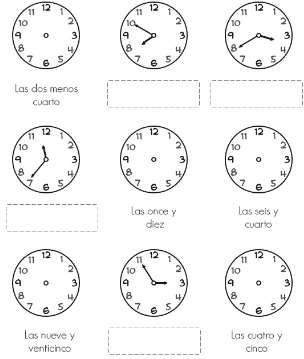 Formación Cívica y ÉticaReconoce la necesidad de establecer relaciones de igualdad entre mujeres y hombres. Identifica el conflicto como parte inherente de las relaciones humanas, aplica herramientas para resolverlo y rechaza cualquier acto de violencia ensituaciones cotidianas.¿En cuál de las siguientes situaciones puede apreciarse equidad o igualdad en el trato entre hombres y mujeres? Encierra con color rojo la respuesta correcta.En México, hasta mediados del siglo pasado, las mujeres no podían participar en las elecciones de los representantes del gobierno, sólo los hombres.En algunos países del Medio Oriente, las mujeres deben vestirse con ropas especiales que sólo les permite ver sus ojos.En el salón de Marú las niñas no deben formar equipo con los niños.En la escuela de Jorge las niñas y los niños tienen las mismas obligaciones y los mismos derechos.Ciencias NaturalesDescribe cómo los seres humanos transformamos la naturaleza al obtener recursos para nutrirnos y protegernos (Repaso).¿Cómo los seres humanos transformamos la naturaleza para obtener recursos?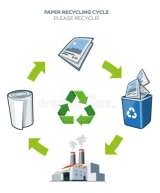 Dibuja en tu libreta un proceso de elaboración con material proveniente de la naturaleza que consumas habitualmente.¿Cómo los seres humanos transformamos la naturaleza para obtener recursos?Dibuja en tu libreta un proceso de elaboración con material proveniente de la naturaleza que consumas habitualmente.¿Cómo los seres humanos transformamos la naturaleza para obtener recursos?Dibuja en tu libreta un proceso de elaboración con material proveniente de la naturaleza que consumas habitualmente.¿Cómo los seres humanos transformamos la naturaleza para obtener recursos?Dibuja en tu libreta un proceso de elaboración con material proveniente de la naturaleza que consumas habitualmente.¿Cómo los seres humanos transformamos la naturaleza para obtener recursos?Dibuja en tu libreta un proceso de elaboración con material proveniente de la naturaleza que consumas habitualmente.ASIGNATURAAPRENDIZAJE ESPERADOACTIVIDADESACTIVIDADESACTIVIDADESACTIVIDADESACTIVIDADESSEGUIMIENTO Y RETROALIMENTACIÓNMIÉRCOLESMatemáticasRepresenta e interpreta tablas de doble entrada, o pictogramas de datos cuantitativos o cualitativos recolectados en el entorno.Lee los siguientes problemas, completa las tablas y contesta las preguntas.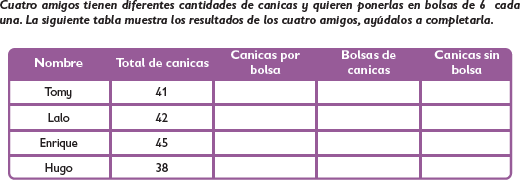 Lee los siguientes problemas, completa las tablas y contesta las preguntas.Lee los siguientes problemas, completa las tablas y contesta las preguntas.Lee los siguientes problemas, completa las tablas y contesta las preguntas.Lee los siguientes problemas, completa las tablas y contesta las preguntas.MIÉRCOLESCiencias NaturalesExplica la importancia de cuidar la naturaleza, con base en el mantenimientode la vidaEscribe dos acciones en cada columna que puedas hacer para cuidar al medio ambiente.Escribe dos acciones en cada columna que puedas hacer para cuidar al medio ambiente.Escribe dos acciones en cada columna que puedas hacer para cuidar al medio ambiente.Escribe dos acciones en cada columna que puedas hacer para cuidar al medio ambiente.Escribe dos acciones en cada columna que puedas hacer para cuidar al medio ambiente.MIÉRCOLESCiencias NaturalesExplica la importancia de cuidar la naturaleza, con base en el mantenimientode la vidaReducirReciclarReutilizarMIÉRCOLESCiencias NaturalesExplica la importancia de cuidar la naturaleza, con base en el mantenimientode la vidaLengua maternaConoce los artículos de divulgación científica.Crea un articulo de divulgación científica sobre los dinosaurios en hojas blancas.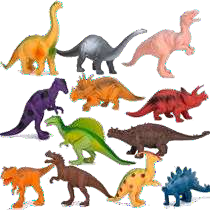 Formación Cívica y ÉticaIdentifica el conflicto como parte inherente de las relaciones humanas, aplica herramientas para resolverlo y rechaza cualquier acto de violencia en situaciones cotidianas (3°).Piensa en una situación de conflicto y plantea tres posibles soluciones al problema, escríbelos en el siguiente diagrama.ASIGNATURAAPRENDIZAJEESPERADOACTIVIDADESSEGUIMIENTO YRETROALIMENTACIÓNJUEVESCiencias NaturalesIdentifica que los materiales son todo lo que le rodea, independientementeRepaso, responde en tu libreta las siguientes preguntas.¿Cuáles son los estados de la materia?Explica en que consiste cada uno de ellos y mencionada un ejemplo. Dibuja los estados de la materia.JUEVESde su estado físicoMatemáticasResuelve multiplicaciones cuyo producto sea hasta del orden de las centenas, mediante diversos procedimientos (como suma de multiplicaciones parciales, multiplicaciones por 10, 20, 30, etcétera).Resuelve las siguientes multiplicaciones.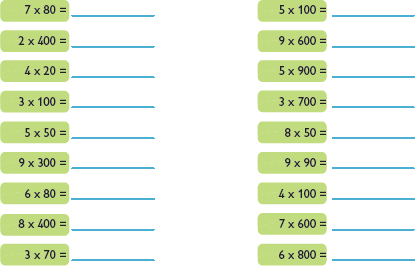 Lengua maternaIdentifica la disposición gráfica (tipos y tamaños de letra, columnas, entre otros) de las notas periodísticasUne con lineas los nombres con las partes de este periodico.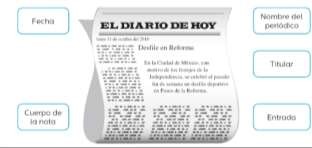 Lengua maternaIdentifica la disposición gráfica (tipos y tamaños de letra, columnas, entre otros) de las notas periodísticasUne con lineas los nombres con las partes de este periodico.Lee y analiza la pagina 96, 97 Y 98 de tu libro de español.ASIGNATURAAPRENDIZAJEESPERADOACTIVIDADESSEGUIMIENTO YRETROALIMENTACIÓNVIERNESMatemáticasUso de fracciones del tipo m/2n (medios, cuartos, octavos, etcétera) para expresar oralmente y por escrito medidasdiversas.Completa la siguiente tabla, escribe cuántas bolsas de medio kilo, un cuarto de kilo y un kilo y medio se llenan con las cantidades señaladas.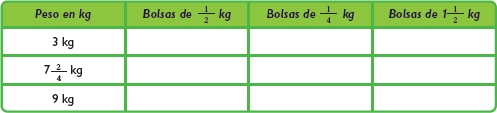 